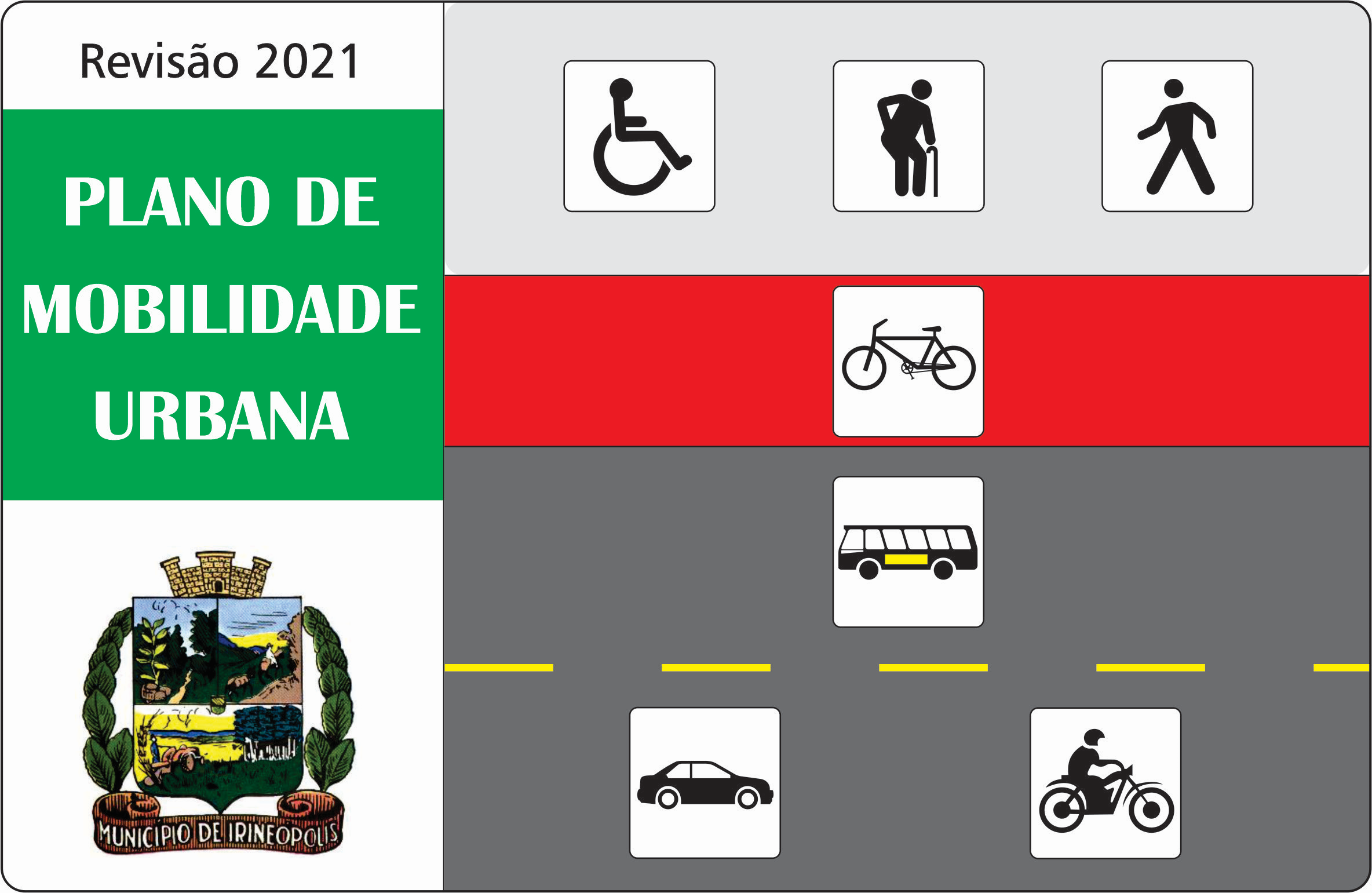 REVISÃO 2021 DOPLANO DE MOBILIDADE URBANADE IRINEÓPOLIS (SC)Capítulo 04DISTRIBUIÇÃO POPULACIONALDISTRIBUIÇÃO POPULACIONALA distribuição populacional do município de Irineópolis é assim constituída:Os dados acima apresentados são da projeção 2014 do IBGE e informações da administração municipal.Sede do municípioCentro2.750 habitantes25,5%Sede do municípioBairro Jardim Brand250 habitantes2,3%Sede do municípioBairro Nossa Senhora de Aparecida250 habitantes2,3%Sede do municípioBairro São Francisco250 habitantes2,3%Sede do municípioBairro Valões250 habitantes2,3%Distrito de Poço PretoVila200 habitantes1,9%Distrito de Poço PretoPeriferia200 habitantes1,9%InteriorInterior6.650 habitantes61,5%TotalTotal10.800 habitantes100,00%